大分県社会福祉協議会 地域福祉部 甲斐 行FAX 097-558-1635　　　　　　 　　　                 ※送信票は不要です送信日：令和６年　　　月　　　日令和５年度 第３回 子ども食堂運営者・支援者研修会（２月１６日(金)）【参加申込書】子ども食堂名または団体名　　　　　　　　　　　　　　　　　　　　　　　　　　　　　　　　　　　　　　　　　　連絡先TEL　　　　　　　　　　　　　　　　　　　　　　　　　　　　　　　　　　　　　　　　　　　　　　　　　　　※申込締切　２月２日（金）必着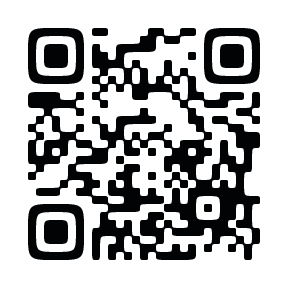 ※フォーム（右の二次元バーコード）からも申込できます。URL: https://forms.gle/KF8StBRjHDxPbXAn7(フリガナ)氏　　名所　属 ・ 役　職参加方法(いずれかに〇をつけてください)(フリガナ)氏　　名所　属 ・ 役　職メールアドレス(オンライン参加の場合使用)会場 ・ オンライン(Zoom)会場 ・ オンライン(Zoom)会場 ・ オンライン(Zoom)会場 ・ オンライン(Zoom)●講師への質問等がございましたらご記入ください。